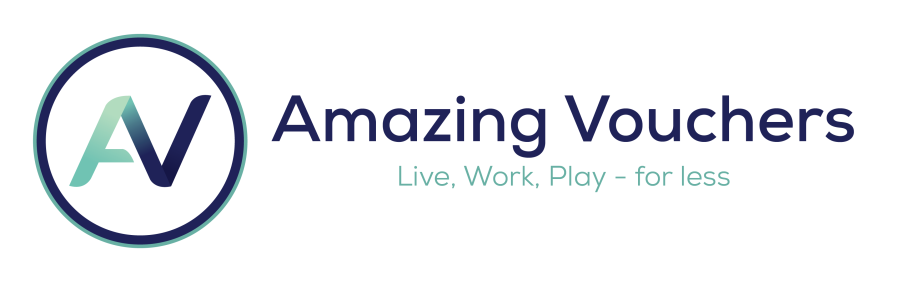 Application FORMApplicant DetailsSurname:	       		First Name/s:	       	ID Number:	       		Known As:	       	Email Address:	       		Mobile Number: 	       	Position Applied For:	       		Expected Salary:	       	Type of Internet Connection at Home:	       		Plan and Speed:	       	Motivate why you would be perfect for this position:         	Previous Work Experience (most recent first)Where did you have the most fun working and why?         	Explain the commission structures that you’ve worked on.          	What type of calls have you worked with?         	Did you generate your own leads? Explain the process:          	Have you ever worked from home in the past? What were your challenges and how did you overcome them?          	Should you have not worked from home in the past, what challenges do you forsee?          	Do you have a criminal record? If so, what for?          	Education (highest qualification first)Additional Required Documentation  A Curriculum Vitae (CV) or Résumé	  A Copy of Your ID	  A Video of no more than 30 seconds Introducing YourselfDeclarationI, the above-mentioned applicant, hereby declare that the information in this application is factual and correct. I give permission that this application and any relevant accompanying documentation may be shared with the individuals within Amazing Vouchers that will be assisting in any part of the recruitment or selection process.Signature:	       		Date:	       	Company NamePositionDates EmployedReason For LeavingSalaryReferenceInstitutionQualificationCompletion Date